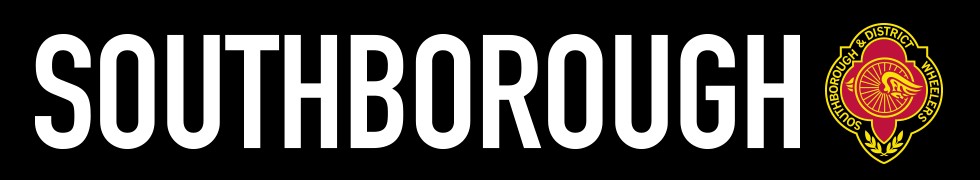 Southborough & District Wheelerswww.southborough-wheelers.co.uk  10 Mile Open Time Trial (Q10/1) 1st January 2023For and on behalf of Cycling Time Trials under its Rules and Regulations  RESULTS SHEETEvent Secretary: Mark Gidney, 28 Chantlers Mead, Cowden, Kent, TN8 7HU  Tel. 07775 024 661  E-Mail markgidney2002@hotmail.com  Not quite as warm as last year but it could (and in the past has) have been a lot worse, I hope you all enjoyed your ride and will see you again next year. It would be nice to get the field size up to pre Covid levels, so please spread the word amounts your club riders for next yearCongratulations to Colin McDermott riding for Festival Road Club for taking the men’s win with a finish time of 21.17 and to Rebecca Wilson riding for Rye & District Wheelers CC taking the fastest ladies prize with 26.04. For the second year running Southborough & District Wheelers’ own Augustus Harris aged 15 was the fastest juvenile, completing the course with a time of 24.49. Fastest Vet on Standard was Colin McDermott form Festival Road Club with a plus of 06.01Well done to all other prize winnersPhotos from the event are available online from Dave Hayward at: https://www.davehaywardphotos.com/Timetrials/2023The smooth-running of the event was due to the hard work and generous assistance of following team. Massive Thank You to them all. Start Timekeeper: John WatsonPusher Off: Tim ChacksfieldStart Area Marshall: Peter WatsonFinish Timekeeper: Doug FinchFinish Timekeeper Assistant/ Refreshments: Paula HorspoolTurn Marshal: Simon BakerJohnson’s Corner/Refreshments: Jo SinclairMen’s ResultsLadies’ ResultsVet’s ResultsPositionRiderClubTime1Colin McDermottFestival Road Club00:21:172Steve GoochRye & District Wheelers CC00:22:343Paul BurrowsThanet RC00:23:244Peter Main34 Nomads CC00:23:455Simon McNamaraSigma Sports | Cannondale RT00:23:496David GreenwoodRye & District Wheelers CC00:24:057Gary SinclairSouthborough & Dist. Whs00:24:318Augustus  HarrisSouthborough & Dist. Whs00:24:499Andrew McLeanRapha Cycling Club00:25:5510Jeremy PagePB Cycle Coaching   00:26:5111Dave RichardsSan Fairy Ann CC00:27:1212Tom RichardsonSan Fairy Ann CC00:28:0413Kevin Austen34 Nomads CC00:28:0614Andy BurrowsThanet RC00:29:2515Nigel FrySouthborough & Dist. Whs00:29:3116Shay GilesThanet RC00:30:3517Russ CookSouthborough & Dist. Whs00:30:5218Adrian HillsEastbourne Rovers CC00:39:18Lez Young (Tricycle)The Tricycle Association (North Eastern Region)DNS (A)Mark AmonRye & District Wheelers CCDNS (A)Grace DentSan Fairy Ann CCDNS (A)Tom RowingAbellio - SFA Racing TeamDNS (A)Richard Payn34 Nomads CCDNS (A)Richard BirtwhistleSydenham WhsDNS (A)Mark Houlden34 Nomads CCDNS (A)Simon BakerSouthborough & Dist. WhsDNS (A)Antony BeeWigmore CCDNS (A)Jim O'LearyGS AvantiDNSJames HoldstockSurrey Cycling ClubDNSAlex BalfourRye & District Wheelers CCDNSBarry GoodsellRye & District Wheelers CCDNSBen WhiteSwale Tri ClubDNSJoshua  ClarkRoyal Navy & Royal Marines CADNSPositionRiderClubResult1stRebecca Wilson	Rye & District Wheelers CC26:04Grace DentSan Fairy Ann CCDNS(A)PositionRiderClubStandard +/-1Colin McDermottFestival Road Club00:06:012Rebecca WilsonRye & District Wheelers CC00:05:113Steve GoochRye & District Wheelers CC00:04:504Peter Main34 Nomads CC00:03:455David GreenwoodRye & District Wheelers CC00:03:256Paul BurrowsThanet RC00:03:037Simon McNamaraSigma Sports | Cannondale RT00:02:478Andy BurrowsThanet RC00:02:149Gary SinclairSouthborough & Dist. Whs00:01:5210Jeremy PagePB Cycle Coaching   00:01:0011Shay GilesThanet RC00:00:1412Tom RichardsonSan Fairy Ann CC00:00:0913Dave RichardsSan Fairy Ann CC-00:00:5814Kevin Austen34 Nomads CC-00:00:5915Nigel FrySouthborough & Dist. Whs-00:01:4016Russ CookSouthborough & Dist. Whs-00:04:4617Adrian HillsEastbourne Rovers CC-00:11:41